Premiere einer neuen Zukunftsinitiative: Start für neues „Netzwerk Digitalkompetenz“Die Premiere einer neuen Zukunftsinitiative: Start für neues „Netzwerk Digitalkompetenz“ Bayerns Digitalministerin Judith Gerlach ist Schirmherrin einer neuen in Bayern gegründeten, bundesweit aktiven und in dieser Form einmaligen Initiative, die ein großes Ziel hat: Deutschlands Fachkräfte von heute sollen mit einem „digitalen Mindset“ auch in der Welt von morgen erfolgreich navigieren können.München/Regenstauf — Alle Experten sind sich einig: Digitales Know‐how ist für Deutschlands Unternehmen und damit auch für Arbeitnehmer, Fach‐ und Führungskräfte mittlerweile nicht nur Wettbewerbs‐ sondern Überlebensfaktor. Das gilt insbesondere auch für die mittlere Führungsebene, allen voran für die Techniker und Meister in den Betrieben. Deutschland steht dabei vor einer gewaltigen Herausforderung. Denn die meisten Bildungs‐ und Weiterbildungsangebote im Bereich digitaler Kompetenzen sind stark akademisch geprägt oder richten sich ausschließlich an Akademiker. Ein neues, jetzt gegründetes Bündnis will das ändern: Das „Netzwerk Digitalkompetenz“ hat vor allem ein großes Ziel: Fachkräfte von heute sollen mit einem „digitalen Mindset“ auch in der Welt von morgen erfolgreich navigieren können. Bayerns Staatsministerin für Digitales, Judith Gerlach, übernimmt die Schirmherrschaft für die neue Initiative: „Sie schafft echten Mehrwert für Unternehmen und Beschäftigte“.Das neue Netzwerk ist eine Initiative der Eckert Schulen mit Sitz vor den Toren Regensburgs als Deutschlands größtem privaten Weiterbildungscampus für die Aus‐ und Weiterbildung von Fachkräften, allen voran staatlich geprüfte Techniker und Industriemeister. Die Eckert Schulen engagieren sich seit vielen Jahren mit zahlreichen Pilot‐ und Modellprojekten zur Digitalisierung, um die Fachkräfte beim Aufbruch in die digitale Welt der Industrie 4.0 zu unterstützen.Bewusstsein schaffen, Akteure und Angebote miteinander vernetzen„Wir spüren, dass die mittlere Führungsebene mit ihren nicht‐akademischen Führungs‐ und Fachkräften als Garant für den Erfolg von Deutschlands Wirtschaft bisher auf dem Weg in die digitale Zukunft nicht im Mittelpunkt steht“, sagt Andrea Radlbeck, Koordinatorin der Plattform bei den Eckert Schulen.„Um diesem Thema künftig gesellschaftlich, politisch und auf der Ebene der Unternehmen mehr Rückenwind zu geben, haben wir uns entschlossen, ein „Netzwerk Digitalkompetenz“ zu gründen“, erklärt die Initiatorin. Als zentrale Plattform des Austauschs wird dieses virtuell im Netz und künftig auch mit Veranstaltungen, Beiträgen und Informationsangeboten Praxis‐Initiativen rund um diese Zukunftsfrage bündeln sowie Akteure und Angebote miteinander vernetzen.Staatsministerin Judith Gerlach: Beschäftige bestmöglich vorbereiten„Um Bayerns Erfolg auch in Zukunft zu gewährleisten, müssen wir die Menschen bestmöglich auf die Herausforderungen einer zunehmend digitalen und vernetzten Welt vorbereiten“, betont Bayerns Digitalministerin Judith Gerlach. „Diese Fragen betreffen immer mehr Fach‐ und Führungskräfte, die in Unternehmen Verantwortung tragen“, erklärt Gerlach. Gerade kleine und mittelgroße Unternehmen sollen beim Sprung in die digitale Zukunft unterstützt werden. „Daher freue ich mich über die Initiative Netzwerk Digitalkompetenz“, so die Staatsministerin.Neue digitale Plattform bereits onlineAuf der neuen, bereits freigeschalteten Internetpräsenz des Netzwerks unter www.netzwerk‐digitalkompetenz.de finden Interessierte aus Unternehmen, Verbänden, Hochschulen, aber auch Fach‐ und Führungskräfte alle Informationen zu einer kostenlosen Mitgliedschaft im Netzwerk und zu den vielfältigen Vernetzungsoptionen mit der neuen Initiative.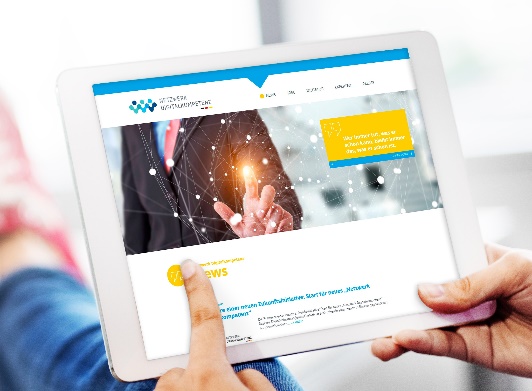 Das bundesweite Netzwerk Digitalkompetenz ist eine Initiative der Eckert Schulen, eines der führenden privaten Unternehmen Deutschlands für Ausbildung, Weiterbildung und berufliche Rehabilitation in Deutschland. 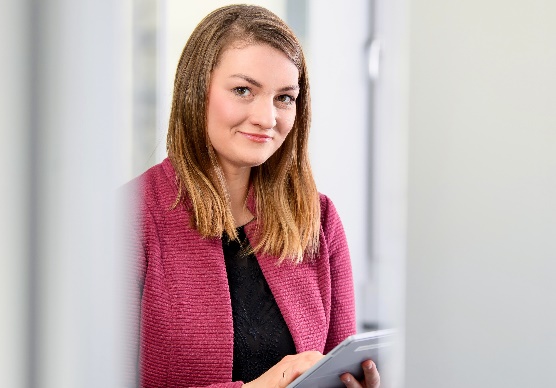 Bayerns Staatsministerin für Digitales, Judith Gerlach, übernimmt die Schirmherrschaft für die neue Initiative: „Sie schafftechten Mehrwert für Unternehmen und Beschäftigte“, sagt die Ministerin. Foto: Jörg Koch/StMDPressekontakt:Dr. Robert Eckert Schulen AGDr.-Robert-Eckert-Str. 3, 93128 RegenstaufTelefon: +49 (9402) 502-480, Telefax: +49 (9402) 502-6480E-Mail: andrea.radlbeck@eckert-schulen.deWeb: www.eckert-schulen.de ___________________________________ Die Eckert Schulen sind eines der führenden privaten Unternehmen für berufliche Bildung, Weiterbildung und Rehabilitation in Deutschland. In der 75-jährigen Firmengeschichte haben rund 100.000 Menschen einen erfolgreichen Abschluss und damit bessere berufliche Perspektiven erreicht. Die Eckert Schulen tragen dazu bei, dass möglichst viele eine qualifizierte Aus- und Weiterbildung erhalten. Das Bildungskonzept „Eckert 360 Grad“ stimmt die unterschiedlichen Lebenskonzepte mit den angestrebten Berufswünschen lückenlos und maßgeschneidert aufeinander ab. Die flexible Kursgestaltung, eine praxisnahe Ausbildung und ein herausragendes technisches Know-how sorgen für eine Erfolgsquote von bis zu 100% und öffnen Türen zu attraktiven Arbeitgebern.